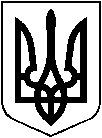                                                                          УКРАЇНА                                  		     ПРОЄКТ              ХМІЛЬНИЦЬКА МІСЬКА РАДАВінницької областіР І Ш Е Н Н Я       № від __________ року                                                           ____ сесія міської ради ____ скликання Про затвердження Положенняпро відділ із забезпечення діяльності  Центру надання адміністративних послуг у м.ХмільникуКеруючись ст.ст. 25, 26, 59 Закону України «Про місцеве самоврядування в Україні», міська радаВИРІШИЛА:Затвердити Положення про відділ із забезпечення діяльності  Центру надання адміністративних послуг у м.Хмільнику (Додаток 1).Контроль за виконанням даного рішення покласти  на постійну комісію міської  ради з питань законності, антикорупційної політики, охорони громадського порядку, регламенту, соціального захисту населення та депутатської діяльності (Калачик В.М.).        Міський голова                                                               Микола ЮРЧИШИН      	                                Додаток  1                                                                                до рішення __ сесії  міської  ради 8 скликання  №_____   від «____» ________ 202__ р.    ПОЛОЖЕННЯпро відділ із забезпечення діяльності  Центру надання адміністративних послуг у м.ХмільникуЗагальні положенняВідділ із забезпечення діяльності  Центру надання адміністративних послуг у м.Хмільнику є структурним підрозділом виконавчого комітету Хмільницької міської ради.Рішення щодо утворення, ліквідації або реорганізації відділу приймається Хмільницькою міською радою.Відділ у своїй діяльності керується Конституцією України, законами України «Про місцеве самоврядування в Україні», «Про адміністративні послуги», «Про звернення громадян», «Про захист персональних даних», «Про дозвільну систему у сфері господарської діяльності», «Про службу в органах місцевого самоврядування», актами Президента України і Кабінету Міністрів України, рішеннями міської ради та її виконавчого комітету, розпорядженнями міського голови, цим Положенням та іншими нормативно- правовими актами.Начальник відділу призначається на посаду і звільняються з посади розпорядженням міського голови в установленому законодавством порядку.Відділ очолює начальник.Основні завдання начальника відділу:організація діяльності відділу, визначення шляхів удосконалення й підвищення ефективності роботи відділу;представлення відділу у відносинах з іншими виконавчими органами міської ради;організація інформаційного забезпечення роботи відділу в рамках співпраці з відділами і підрозділами;сприяння створенню належних умов праці у відділі, внесення пропозицій щодо матеріально-технічного забезпечення відділу;організація та контроль виконання у відділі Конституції та законів України, актів Президента України та Кабінету Міністрів України, інших нормативно-правових актів, рішень міської ради та її виконавчого комітету, розпоряджень міського голови;несення персональної відповідальності за невиконання або неналежне виконання покладених на відділ завдань;планування роботи відділу, подання пропозицій до перспективного та квартального планів роботи виконавчому комітету;звітування про проведену роботу відділу керуючому справами виконкому;виконання інших повноважень згідно з актами законодавства та цим Положенням.Начальник відділу має право:одержувати від керівників виконавчих органів міської ради інформацію,  що належать до сфери їх управління, документи та інформацію, пов’язані з наданням адміністративних послуг, в установленому законом порядку.порушувати клопотання перед керуючим справами виконавчого комітету міської ради щодо вжиття заходів для  забезпечення ефективної роботи відділу.Відділ під час виконання покладених на нього завдань взаємодіє з виконавчими органами міської ради.Начальник відділу під час виконання посадових обов`язків підпорядковується керуючому справами виконавчого комітету міської ради.Фінансування та матеріально-технічне забезпечення діяльності відділу здійснюється за рахунок державного та міського бюджетів, а також з інших джерел, не заборонених чинним законодавством України.Секретар міської ради